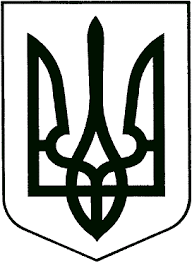 ЗВЯГЕЛЬСЬКА МІСЬКА РАДАРІШЕННЯсорокова сесія                                                            восьмого скликання  __________________                           			          №__________  Про внесення змін до складу адміністративної комісії привиконавчому комітеті Звягельської міської радиКеруючись статтею 25 Закону України «Про місцеве самоврядування в Україні», Кодексом України про адміністративні  правопорушення, з метою забезпечення належної роботи адміністративної комісії при виконавчому комітеті Звягельської міської ради, у зв’язку із кадровими змінами, міська радаВИРІШИЛА: Внести зміни до складу адміністративної комісії при виконавчому комітеті Звягельської міської ради, затвердженої рішенням міської ради від 27.04.2023 № 851 , а саме:Вивести зі складу адміністративної комісії при виконавчому комітеті Звягельської  міської ради:Якубовську Юлію Богданівну;Ляшук Вікторію Валеріївну.Ввести до складу адміністративної комісії при виконавчому комітеті Звягельської  міської ради: Кулик Олену Борисівну, головного спеціаліста юридичного відділу міської ради;Місюру Людмилу Аполлінаріївну, завідувача архівного сектору міської ради та визначити її секретарем цієї комісії. 2. Контроль за виконанням цього рішення покласти на постійну комісію міської ради з питань депутатської етики, дотримання законності та охорони прав і свобод громадян (Овдіюк В.І.) та керуючого справами виконавчого комітету міської ради Долю О.П.Міський голова			                                                  Микола БОРОВЕЦЬ